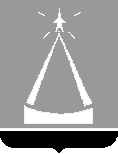 ГЛАВА ГОРОДА ЛЫТКАРИНОМОСКОВСКОЙ ОБЛАСТИПОСТАНОВЛЕНИЕ02.05.2017 №246-пг. Лыткарино О внесении изменений в муниципальную программу «Молодое поколение города Лыткарино» на 2017-2021 годыВ соответствии со статьей 179 Бюджетного кодекса Российской Федерации, Решением Совета депутатов города Лыткарино от 23.03.2017  
№ 188/20 «О внесении изменений и дополнений в Решение Совета депутатов
города Лыткарино «Об утверждении бюджета города Лыткарино на 2017 год и на плановый период 2018 и 2019 годов», руководствуясь Положением о муниципальных программах города Лыткарино, утвержденным Постановлением Главы города Лыткарино от 12.09.2013 № 665-п (с учётом изменений и дополнений), с учётом заключения Контрольно-счетной палаты города Лыткарино Московской области по результатам проведения финансово-экономической экспертизы от 07.04.2017 года № 19, постановляю:1. Внести изменения в муниципальную программу «Молодое поколение города Лыткарино» на 2017-2021 годы, утверждённую Постановлением Главы города Лыткарино от 30.12.2016 № 901-п (в редакции Постановления Главы города Лыткарино от 21.03.2017 № 129-п) (прилагаются).2. МКУ «Комитет по делам культуры, молодёжи, спорта и туризма города Лыткарино» (Кленовой О.В.) обеспечить опубликование настоящего Постановления в установленном порядке и размещение на официальном 
сайте города Лыткарино Московской области в сети «Интернет».3. Контроль за исполнением настоящего Постановления возложить на Первого заместителя Главы Администрации города Лыткарино
Л.С. Иванову.                                                                                                       Е.В. Серё                                                                                                                                                 ПРИЛОЖЕНИЕ                                                                                                                                                                             к Постановлению Главы города                                                                                                                                                                             Лыткарино                                                                                                                                                                                От 02.05. 2017 г. № 246-пИзменения в муниципальную программу «Молодое поколение города Лыткарино» на 2017-2021 годы1. Пункт «Источники финансирования муниципальной программы, в том числе по годам:» раздела 1 «Паспорт муниципальной программы «Молодое поколение города Лыткарино» на 2017-2021 годы» изложить в следующей редакции:2. Пункт «Источники финансирования подпрограммы, в том числе по годам:» раздела 4 «Паспорт подпрограммы I «Мероприятия для подростков и молодёжи города Лыткарино» изложить в следующей редакции:3. Раздел 5 «Перечень мероприятий подпрограммы I «Мероприятия для подростков и молодежи города Лыткарино»» изложить в новой редакции:4. Раздел 7 «Перечень мероприятий подпрограммы II «Развитие системы отдыха и оздоровления детей и организация трудовой занятости подростков города Лыткарино в период школьных каникул»» изложить в следующей редакции: Источники финансирования муниципальной программы,в том числе по годам:Расходы (тыс. рублей)Расходы (тыс. рублей)Расходы (тыс. рублей)Расходы (тыс. рублей)Расходы (тыс. рублей)Расходы (тыс. рублей)Источники финансирования муниципальной программы,в том числе по годам:Всего2017г.2018г.2019 г.2020 г.2021 г.Источники финансирования муниципальной программы,в том числе по годам:ВСЕГО РАСХОДОВ18 890,06 646,03 061,03 061,03 061,03 061,0Средства бюджета г. Лыткарино16 191,03 947,03 061,03 061,03 061,03 061,0Средства областного бюджета2 699,02 699,0----Источники финансирования подпрограммы, в том числе по годам:Расходы (тыс. руб.)Расходы (тыс. руб.)Расходы (тыс. руб.)Расходы (тыс. руб.)Расходы (тыс. руб.)Расходы (тыс. руб.)Источники финансирования подпрограммы, в том числе по годам:Всего2017г.2018г.2019г.2020г.2021г.Средства бюджета г.Лыткарино5 396,01396,01000,01000,01000,01000,0№ п/пМероприятия по реализации подпрограммыИсточники финансирова-нияСрок исполнения мероприятияВсего, (тыс.руб.)Всего, (тыс.руб.)Объем финансирования по годам, 
(тыс. руб.)Объем финансирования по годам, 
(тыс. руб.)Объем финансирования по годам, 
(тыс. руб.)Объем финансирования по годам, 
(тыс. руб.)Объем финансирования по годам, 
(тыс. руб.)Объем финансирования по годам, 
(тыс. руб.)Объем финансирования по годам, 
(тыс. руб.)Объем финансирования по годам, 
(тыс. руб.)Объем финансирования по годам, 
(тыс. руб.)Ответственный за выполнение мероприятия подпрограммы Наименование показателя, на достижение которого направлено мероприятие№ п/пМероприятия по реализации подпрограммыИсточники финансирова-нияСрок исполнения мероприятияВсего, (тыс.руб.)Всего, (тыс.руб.)2017год2017год2018год2018год2019год2019год2020год2020год2021годОтветственный за выполнение мероприятия подпрограммы Наименование показателя, на достижение которого направлено мероприятие12345566778899101112Задачи: - гражданское, военно-патриотическое и духовно-нравственное воспитание молодежи: формирование российской идентичности, традиционных семейных ценностей, вовлечение молодежи в здоровый образ жизни; -популяризация культуры безопасности в молодежной среде и социализация молодежи, нуждающейся в особой заботе государства;-развитие творческого и научно-технического потенциала подростков и молодёжи;-реализация мероприятий, направленных на активное участие молодёжи в общественной жизни города;-содействие профориентации и реализации трудового и творческого потенциала молодежи: вовлечение молодежи в инновационную деятельность, в научно-техническое творчество, поддержка молодежных социально-значимых инициатив и предпринимательства;-содействие развитию познавательных интересов, интеллектуального мышления и творческого потенциала молодежиЗадачи: - гражданское, военно-патриотическое и духовно-нравственное воспитание молодежи: формирование российской идентичности, традиционных семейных ценностей, вовлечение молодежи в здоровый образ жизни; -популяризация культуры безопасности в молодежной среде и социализация молодежи, нуждающейся в особой заботе государства;-развитие творческого и научно-технического потенциала подростков и молодёжи;-реализация мероприятий, направленных на активное участие молодёжи в общественной жизни города;-содействие профориентации и реализации трудового и творческого потенциала молодежи: вовлечение молодежи в инновационную деятельность, в научно-техническое творчество, поддержка молодежных социально-значимых инициатив и предпринимательства;-содействие развитию познавательных интересов, интеллектуального мышления и творческого потенциала молодежиЗадачи: - гражданское, военно-патриотическое и духовно-нравственное воспитание молодежи: формирование российской идентичности, традиционных семейных ценностей, вовлечение молодежи в здоровый образ жизни; -популяризация культуры безопасности в молодежной среде и социализация молодежи, нуждающейся в особой заботе государства;-развитие творческого и научно-технического потенциала подростков и молодёжи;-реализация мероприятий, направленных на активное участие молодёжи в общественной жизни города;-содействие профориентации и реализации трудового и творческого потенциала молодежи: вовлечение молодежи в инновационную деятельность, в научно-техническое творчество, поддержка молодежных социально-значимых инициатив и предпринимательства;-содействие развитию познавательных интересов, интеллектуального мышления и творческого потенциала молодежиЗадачи: - гражданское, военно-патриотическое и духовно-нравственное воспитание молодежи: формирование российской идентичности, традиционных семейных ценностей, вовлечение молодежи в здоровый образ жизни; -популяризация культуры безопасности в молодежной среде и социализация молодежи, нуждающейся в особой заботе государства;-развитие творческого и научно-технического потенциала подростков и молодёжи;-реализация мероприятий, направленных на активное участие молодёжи в общественной жизни города;-содействие профориентации и реализации трудового и творческого потенциала молодежи: вовлечение молодежи в инновационную деятельность, в научно-техническое творчество, поддержка молодежных социально-значимых инициатив и предпринимательства;-содействие развитию познавательных интересов, интеллектуального мышления и творческого потенциала молодежиЗадачи: - гражданское, военно-патриотическое и духовно-нравственное воспитание молодежи: формирование российской идентичности, традиционных семейных ценностей, вовлечение молодежи в здоровый образ жизни; -популяризация культуры безопасности в молодежной среде и социализация молодежи, нуждающейся в особой заботе государства;-развитие творческого и научно-технического потенциала подростков и молодёжи;-реализация мероприятий, направленных на активное участие молодёжи в общественной жизни города;-содействие профориентации и реализации трудового и творческого потенциала молодежи: вовлечение молодежи в инновационную деятельность, в научно-техническое творчество, поддержка молодежных социально-значимых инициатив и предпринимательства;-содействие развитию познавательных интересов, интеллектуального мышления и творческого потенциала молодежиЗадачи: - гражданское, военно-патриотическое и духовно-нравственное воспитание молодежи: формирование российской идентичности, традиционных семейных ценностей, вовлечение молодежи в здоровый образ жизни; -популяризация культуры безопасности в молодежной среде и социализация молодежи, нуждающейся в особой заботе государства;-развитие творческого и научно-технического потенциала подростков и молодёжи;-реализация мероприятий, направленных на активное участие молодёжи в общественной жизни города;-содействие профориентации и реализации трудового и творческого потенциала молодежи: вовлечение молодежи в инновационную деятельность, в научно-техническое творчество, поддержка молодежных социально-значимых инициатив и предпринимательства;-содействие развитию познавательных интересов, интеллектуального мышления и творческого потенциала молодежиЗадачи: - гражданское, военно-патриотическое и духовно-нравственное воспитание молодежи: формирование российской идентичности, традиционных семейных ценностей, вовлечение молодежи в здоровый образ жизни; -популяризация культуры безопасности в молодежной среде и социализация молодежи, нуждающейся в особой заботе государства;-развитие творческого и научно-технического потенциала подростков и молодёжи;-реализация мероприятий, направленных на активное участие молодёжи в общественной жизни города;-содействие профориентации и реализации трудового и творческого потенциала молодежи: вовлечение молодежи в инновационную деятельность, в научно-техническое творчество, поддержка молодежных социально-значимых инициатив и предпринимательства;-содействие развитию познавательных интересов, интеллектуального мышления и творческого потенциала молодежиЗадачи: - гражданское, военно-патриотическое и духовно-нравственное воспитание молодежи: формирование российской идентичности, традиционных семейных ценностей, вовлечение молодежи в здоровый образ жизни; -популяризация культуры безопасности в молодежной среде и социализация молодежи, нуждающейся в особой заботе государства;-развитие творческого и научно-технического потенциала подростков и молодёжи;-реализация мероприятий, направленных на активное участие молодёжи в общественной жизни города;-содействие профориентации и реализации трудового и творческого потенциала молодежи: вовлечение молодежи в инновационную деятельность, в научно-техническое творчество, поддержка молодежных социально-значимых инициатив и предпринимательства;-содействие развитию познавательных интересов, интеллектуального мышления и творческого потенциала молодежиЗадачи: - гражданское, военно-патриотическое и духовно-нравственное воспитание молодежи: формирование российской идентичности, традиционных семейных ценностей, вовлечение молодежи в здоровый образ жизни; -популяризация культуры безопасности в молодежной среде и социализация молодежи, нуждающейся в особой заботе государства;-развитие творческого и научно-технического потенциала подростков и молодёжи;-реализация мероприятий, направленных на активное участие молодёжи в общественной жизни города;-содействие профориентации и реализации трудового и творческого потенциала молодежи: вовлечение молодежи в инновационную деятельность, в научно-техническое творчество, поддержка молодежных социально-значимых инициатив и предпринимательства;-содействие развитию познавательных интересов, интеллектуального мышления и творческого потенциала молодежиЗадачи: - гражданское, военно-патриотическое и духовно-нравственное воспитание молодежи: формирование российской идентичности, традиционных семейных ценностей, вовлечение молодежи в здоровый образ жизни; -популяризация культуры безопасности в молодежной среде и социализация молодежи, нуждающейся в особой заботе государства;-развитие творческого и научно-технического потенциала подростков и молодёжи;-реализация мероприятий, направленных на активное участие молодёжи в общественной жизни города;-содействие профориентации и реализации трудового и творческого потенциала молодежи: вовлечение молодежи в инновационную деятельность, в научно-техническое творчество, поддержка молодежных социально-значимых инициатив и предпринимательства;-содействие развитию познавательных интересов, интеллектуального мышления и творческого потенциала молодежиЗадачи: - гражданское, военно-патриотическое и духовно-нравственное воспитание молодежи: формирование российской идентичности, традиционных семейных ценностей, вовлечение молодежи в здоровый образ жизни; -популяризация культуры безопасности в молодежной среде и социализация молодежи, нуждающейся в особой заботе государства;-развитие творческого и научно-технического потенциала подростков и молодёжи;-реализация мероприятий, направленных на активное участие молодёжи в общественной жизни города;-содействие профориентации и реализации трудового и творческого потенциала молодежи: вовлечение молодежи в инновационную деятельность, в научно-техническое творчество, поддержка молодежных социально-значимых инициатив и предпринимательства;-содействие развитию познавательных интересов, интеллектуального мышления и творческого потенциала молодежиЗадачи: - гражданское, военно-патриотическое и духовно-нравственное воспитание молодежи: формирование российской идентичности, традиционных семейных ценностей, вовлечение молодежи в здоровый образ жизни; -популяризация культуры безопасности в молодежной среде и социализация молодежи, нуждающейся в особой заботе государства;-развитие творческого и научно-технического потенциала подростков и молодёжи;-реализация мероприятий, направленных на активное участие молодёжи в общественной жизни города;-содействие профориентации и реализации трудового и творческого потенциала молодежи: вовлечение молодежи в инновационную деятельность, в научно-техническое творчество, поддержка молодежных социально-значимых инициатив и предпринимательства;-содействие развитию познавательных интересов, интеллектуального мышления и творческого потенциала молодежиЗадачи: - гражданское, военно-патриотическое и духовно-нравственное воспитание молодежи: формирование российской идентичности, традиционных семейных ценностей, вовлечение молодежи в здоровый образ жизни; -популяризация культуры безопасности в молодежной среде и социализация молодежи, нуждающейся в особой заботе государства;-развитие творческого и научно-технического потенциала подростков и молодёжи;-реализация мероприятий, направленных на активное участие молодёжи в общественной жизни города;-содействие профориентации и реализации трудового и творческого потенциала молодежи: вовлечение молодежи в инновационную деятельность, в научно-техническое творчество, поддержка молодежных социально-значимых инициатив и предпринимательства;-содействие развитию познавательных интересов, интеллектуального мышления и творческого потенциала молодежиЗадачи: - гражданское, военно-патриотическое и духовно-нравственное воспитание молодежи: формирование российской идентичности, традиционных семейных ценностей, вовлечение молодежи в здоровый образ жизни; -популяризация культуры безопасности в молодежной среде и социализация молодежи, нуждающейся в особой заботе государства;-развитие творческого и научно-технического потенциала подростков и молодёжи;-реализация мероприятий, направленных на активное участие молодёжи в общественной жизни города;-содействие профориентации и реализации трудового и творческого потенциала молодежи: вовлечение молодежи в инновационную деятельность, в научно-техническое творчество, поддержка молодежных социально-значимых инициатив и предпринимательства;-содействие развитию познавательных интересов, интеллектуального мышления и творческого потенциала молодежиЗадачи: - гражданское, военно-патриотическое и духовно-нравственное воспитание молодежи: формирование российской идентичности, традиционных семейных ценностей, вовлечение молодежи в здоровый образ жизни; -популяризация культуры безопасности в молодежной среде и социализация молодежи, нуждающейся в особой заботе государства;-развитие творческого и научно-технического потенциала подростков и молодёжи;-реализация мероприятий, направленных на активное участие молодёжи в общественной жизни города;-содействие профориентации и реализации трудового и творческого потенциала молодежи: вовлечение молодежи в инновационную деятельность, в научно-техническое творчество, поддержка молодежных социально-значимых инициатив и предпринимательства;-содействие развитию познавательных интересов, интеллектуального мышления и творческого потенциала молодежиЗадачи: - гражданское, военно-патриотическое и духовно-нравственное воспитание молодежи: формирование российской идентичности, традиционных семейных ценностей, вовлечение молодежи в здоровый образ жизни; -популяризация культуры безопасности в молодежной среде и социализация молодежи, нуждающейся в особой заботе государства;-развитие творческого и научно-технического потенциала подростков и молодёжи;-реализация мероприятий, направленных на активное участие молодёжи в общественной жизни города;-содействие профориентации и реализации трудового и творческого потенциала молодежи: вовлечение молодежи в инновационную деятельность, в научно-техническое творчество, поддержка молодежных социально-значимых инициатив и предпринимательства;-содействие развитию познавательных интересов, интеллектуального мышления и творческого потенциала молодежиЗадачи: - гражданское, военно-патриотическое и духовно-нравственное воспитание молодежи: формирование российской идентичности, традиционных семейных ценностей, вовлечение молодежи в здоровый образ жизни; -популяризация культуры безопасности в молодежной среде и социализация молодежи, нуждающейся в особой заботе государства;-развитие творческого и научно-технического потенциала подростков и молодёжи;-реализация мероприятий, направленных на активное участие молодёжи в общественной жизни города;-содействие профориентации и реализации трудового и творческого потенциала молодежи: вовлечение молодежи в инновационную деятельность, в научно-техническое творчество, поддержка молодежных социально-значимых инициатив и предпринимательства;-содействие развитию познавательных интересов, интеллектуального мышления и творческого потенциала молодежи1.Основное мероприятие:Проведение мероприятий в соответствии с Планом мероприятий для подростков и молодёжи города Лыткарино Бюджетг.Лыткарино2017-    2021 г.г.5 396,05 396,01396,01396,01000,01000,01000,01000,01000,01000,01000,0МКУ «Комитет по делам культуры, молодежи, спорта и туризма города Лыткарино», муниципальные учреждения культурыДоля молодых граждан, принимающих участие в мероприятиях по гражданскому, военно-патриотическому, духовно-нравственному воспитанию.Доля мероприятий с участием молодых граждан, оказавшихся в трудной жизненной ситуации, нуждающихся в особой заботе государства, к общему числу мероприятий.Доля молодых граждан, принимающих участие в мероприятиях, направленных на поддержку талантливой молодежи, молодежных социально-значимых инициатив, к общему числу молодых граждан города Лыткарино.Доля молодых граждан, участвующих в деятельности общественных организаций и объединений, принимающих участие в добровольческой деятельности, к общему числу молодых граждан города Лыткарино.Увеличение количества подростков, принимающих участие в мероприятиях по профориентации.Количество подростков и молодежи, участвующих в творческих фестивалях и конкурсах.Задача: -содействие подготовке и переподготовке специалистов в сфере молодежной политикиЗадача: -содействие подготовке и переподготовке специалистов в сфере молодежной политикиЗадача: -содействие подготовке и переподготовке специалистов в сфере молодежной политикиЗадача: -содействие подготовке и переподготовке специалистов в сфере молодежной политикиЗадача: -содействие подготовке и переподготовке специалистов в сфере молодежной политикиЗадача: -содействие подготовке и переподготовке специалистов в сфере молодежной политикиЗадача: -содействие подготовке и переподготовке специалистов в сфере молодежной политикиЗадача: -содействие подготовке и переподготовке специалистов в сфере молодежной политикиЗадача: -содействие подготовке и переподготовке специалистов в сфере молодежной политикиЗадача: -содействие подготовке и переподготовке специалистов в сфере молодежной политикиЗадача: -содействие подготовке и переподготовке специалистов в сфере молодежной политикиЗадача: -содействие подготовке и переподготовке специалистов в сфере молодежной политикиЗадача: -содействие подготовке и переподготовке специалистов в сфере молодежной политикиЗадача: -содействие подготовке и переподготовке специалистов в сфере молодежной политикиЗадача: -содействие подготовке и переподготовке специалистов в сфере молодежной политикиЗадача: -содействие подготовке и переподготовке специалистов в сфере молодежной политикиЗадача: -содействие подготовке и переподготовке специалистов в сфере молодежной политики2.Создание на территории городского округа Лыткарино учреждения по работе с молодёжьюСредства бюджетаг.Лыткарино2018 г.не требует финансирования (перепрофилирование)не требует финансирования (перепрофилирование)не требует финансирования (перепрофилирование)не требует финансирования (перепрофилирование)не требует финансирования (перепрофилирование)не требует финансирования (перепрофилирование)не требует финансирования (перепрофилирование)не требует финансирования (перепрофилирование)не требует финансирования (перепрофилирование)не требует финансирования (перепрофилирование)не требует финансирования (перепрофилирование)Администрация г.ЛыткариноДоля специалистов, работающих в сфере молодежной политики, принявших участие в мероприятиях по обучению, переобучению, повышению квалификации и обмену опытом, к общему числу специалистов, занятых в сфере работы с молодежьюЗадачи:-формирование здорового образа жизни;-поддержка деятельности кружков и клубов по интересам, молодежных общественных объединенийЗадачи:-формирование здорового образа жизни;-поддержка деятельности кружков и клубов по интересам, молодежных общественных объединенийЗадачи:-формирование здорового образа жизни;-поддержка деятельности кружков и клубов по интересам, молодежных общественных объединенийЗадачи:-формирование здорового образа жизни;-поддержка деятельности кружков и клубов по интересам, молодежных общественных объединенийЗадачи:-формирование здорового образа жизни;-поддержка деятельности кружков и клубов по интересам, молодежных общественных объединенийЗадачи:-формирование здорового образа жизни;-поддержка деятельности кружков и клубов по интересам, молодежных общественных объединенийЗадачи:-формирование здорового образа жизни;-поддержка деятельности кружков и клубов по интересам, молодежных общественных объединенийЗадачи:-формирование здорового образа жизни;-поддержка деятельности кружков и клубов по интересам, молодежных общественных объединенийЗадачи:-формирование здорового образа жизни;-поддержка деятельности кружков и клубов по интересам, молодежных общественных объединенийЗадачи:-формирование здорового образа жизни;-поддержка деятельности кружков и клубов по интересам, молодежных общественных объединенийЗадачи:-формирование здорового образа жизни;-поддержка деятельности кружков и клубов по интересам, молодежных общественных объединенийЗадачи:-формирование здорового образа жизни;-поддержка деятельности кружков и клубов по интересам, молодежных общественных объединенийЗадачи:-формирование здорового образа жизни;-поддержка деятельности кружков и клубов по интересам, молодежных общественных объединенийЗадачи:-формирование здорового образа жизни;-поддержка деятельности кружков и клубов по интересам, молодежных общественных объединенийЗадачи:-формирование здорового образа жизни;-поддержка деятельности кружков и клубов по интересам, молодежных общественных объединенийЗадачи:-формирование здорового образа жизни;-поддержка деятельности кружков и клубов по интересам, молодежных общественных объединенийЗадачи:-формирование здорового образа жизни;-поддержка деятельности кружков и клубов по интересам, молодежных общественных объединений3.Мероприятия, направленные на профилактику здорового образа жизни, экстремизма, укрепление межэтнических отношений в молодежной среде Бюджетг.Лыткарино2017-2021 г.г.В рамках реализации Плана мероприятий для подростков и молодёжи города ЛыткариноВ рамках реализации Плана мероприятий для подростков и молодёжи города ЛыткариноВ рамках реализации Плана мероприятий для подростков и молодёжи города ЛыткариноВ рамках реализации Плана мероприятий для подростков и молодёжи города ЛыткариноВ рамках реализации Плана мероприятий для подростков и молодёжи города ЛыткариноВ рамках реализации Плана мероприятий для подростков и молодёжи города ЛыткариноВ рамках реализации Плана мероприятий для подростков и молодёжи города ЛыткариноВ рамках реализации Плана мероприятий для подростков и молодёжи города ЛыткариноВ рамках реализации Плана мероприятий для подростков и молодёжи города ЛыткариноВ рамках реализации Плана мероприятий для подростков и молодёжи города ЛыткариноВ рамках реализации Плана мероприятий для подростков и молодёжи города ЛыткариноМКУ «Комитет по делам культуры, молодежи, спорта и туризма города Лыткарино»,муниципальные учреждения культурыЕжегодное увеличение количества мероприятий антинаркотической тематики.Доля молодых граждан, принявших участие в международных, межрегиональных и межмуниципальных молодежных мероприятиях, к общему числу молодых граждан города ЛыткариноИтого по подпрограмме IБюджетг.Лыткарино2017-2021 г.г.5 396,01396,01396,01000,01000,01000,01000,01000,01000,01000,01000,0№ п/пМероприятия по реализации подпрограммы Источникифинанси-рованияСрок         
исполнения мероприятияВсего   
(тыс. руб.)Объем финансирования по годам (тыс. руб.)Объем финансирования по годам (тыс. руб.)Объем финансирования по годам (тыс. руб.)Объем финансирования по годам (тыс. руб.)Объем финансирования по годам (тыс. руб.)Ответственный         
за выполнение мероприятия подпрограммыНаименование показателя, на достижение которого направлено мероприятиеНаименование показателя, на достижение которого направлено мероприятие№ п/пМероприятия по реализации подпрограммы Источникифинанси-рованияСрок         
исполнения мероприятия2017 г.2018 г.2019 г.2020 г.2021 г.12345678910111212Задачи: - комплексное решение вопросов организации продуктивного каникулярного отдыха, оздоровления и трудовой занятости подростков;- обеспечение детей города современными оздоровительными услугами, в том числе детей, находящихся в трудной жизненной ситуации, и детей категории «трудные подростки»Задачи: - комплексное решение вопросов организации продуктивного каникулярного отдыха, оздоровления и трудовой занятости подростков;- обеспечение детей города современными оздоровительными услугами, в том числе детей, находящихся в трудной жизненной ситуации, и детей категории «трудные подростки»Задачи: - комплексное решение вопросов организации продуктивного каникулярного отдыха, оздоровления и трудовой занятости подростков;- обеспечение детей города современными оздоровительными услугами, в том числе детей, находящихся в трудной жизненной ситуации, и детей категории «трудные подростки»Задачи: - комплексное решение вопросов организации продуктивного каникулярного отдыха, оздоровления и трудовой занятости подростков;- обеспечение детей города современными оздоровительными услугами, в том числе детей, находящихся в трудной жизненной ситуации, и детей категории «трудные подростки»Задачи: - комплексное решение вопросов организации продуктивного каникулярного отдыха, оздоровления и трудовой занятости подростков;- обеспечение детей города современными оздоровительными услугами, в том числе детей, находящихся в трудной жизненной ситуации, и детей категории «трудные подростки»Задачи: - комплексное решение вопросов организации продуктивного каникулярного отдыха, оздоровления и трудовой занятости подростков;- обеспечение детей города современными оздоровительными услугами, в том числе детей, находящихся в трудной жизненной ситуации, и детей категории «трудные подростки»Задачи: - комплексное решение вопросов организации продуктивного каникулярного отдыха, оздоровления и трудовой занятости подростков;- обеспечение детей города современными оздоровительными услугами, в том числе детей, находящихся в трудной жизненной ситуации, и детей категории «трудные подростки»Задачи: - комплексное решение вопросов организации продуктивного каникулярного отдыха, оздоровления и трудовой занятости подростков;- обеспечение детей города современными оздоровительными услугами, в том числе детей, находящихся в трудной жизненной ситуации, и детей категории «трудные подростки»Задачи: - комплексное решение вопросов организации продуктивного каникулярного отдыха, оздоровления и трудовой занятости подростков;- обеспечение детей города современными оздоровительными услугами, в том числе детей, находящихся в трудной жизненной ситуации, и детей категории «трудные подростки»Задачи: - комплексное решение вопросов организации продуктивного каникулярного отдыха, оздоровления и трудовой занятости подростков;- обеспечение детей города современными оздоровительными услугами, в том числе детей, находящихся в трудной жизненной ситуации, и детей категории «трудные подростки»Задачи: - комплексное решение вопросов организации продуктивного каникулярного отдыха, оздоровления и трудовой занятости подростков;- обеспечение детей города современными оздоровительными услугами, в том числе детей, находящихся в трудной жизненной ситуации, и детей категории «трудные подростки»Задачи: - комплексное решение вопросов организации продуктивного каникулярного отдыха, оздоровления и трудовой занятости подростков;- обеспечение детей города современными оздоровительными услугами, в том числе детей, находящихся в трудной жизненной ситуации, и детей категории «трудные подростки»Задачи: - комплексное решение вопросов организации продуктивного каникулярного отдыха, оздоровления и трудовой занятости подростков;- обеспечение детей города современными оздоровительными услугами, в том числе детей, находящихся в трудной жизненной ситуации, и детей категории «трудные подростки»1.Основное мероприятие:Организация отдыха детей и подростков граждан РФ, имеющих место жительства в городе Лыткарино, в санаторно-курортных учреждениях и загородных оздоровительных лагерях, в том числе:Итого7511,23 267,21 061,01 061,01 061,01 061,0Администрация г.Лыткарино, муниципальные предприятия и учреждения города Лыткарино Доля детей, охваченных отдыхом и оздоровлением, к общей численности детей в возрасте от 7 до 15 лет, подлежащих оздоровлению,в том числе детей, находящихся в трудной жизненной ситуации. Доля оздоровленных детей из категории «трудные подростки» от числа, состоящих на учёте в КДН и ЗП.Доля детей, охваченных отдыхом и оздоровлением, к общей численности детей в возрасте от 7 до 15 лет, подлежащих оздоровлению,в том числе детей, находящихся в трудной жизненной ситуации. Доля оздоровленных детей из категории «трудные подростки» от числа, состоящих на учёте в КДН и ЗП.1.Основное мероприятие:Организация отдыха детей и подростков граждан РФ, имеющих место жительства в городе Лыткарино, в санаторно-курортных учреждениях и загородных оздоровительных лагерях, в том числе:Бюджет    г. Лытка-рино5 305,01 061,01 061,01 061,01 061,01 061,0Администрация г.Лыткарино, муниципальные предприятия и учреждения города Лыткарино Доля детей, охваченных отдыхом и оздоровлением, к общей численности детей в возрасте от 7 до 15 лет, подлежащих оздоровлению,в том числе детей, находящихся в трудной жизненной ситуации. Доля оздоровленных детей из категории «трудные подростки» от числа, состоящих на учёте в КДН и ЗП.Доля детей, охваченных отдыхом и оздоровлением, к общей численности детей в возрасте от 7 до 15 лет, подлежащих оздоровлению,в том числе детей, находящихся в трудной жизненной ситуации. Доля оздоровленных детей из категории «трудные подростки» от числа, состоящих на учёте в КДН и ЗП.1.Основное мероприятие:Организация отдыха детей и подростков граждан РФ, имеющих место жительства в городе Лыткарино, в санаторно-курортных учреждениях и загородных оздоровительных лагерях, в том числе:Бюджет Москов-ской обл.2 206,22 206,2----Администрация г.Лыткарино, муниципальные предприятия и учреждения города Лыткарино Доля детей, охваченных отдыхом и оздоровлением, к общей численности детей в возрасте от 7 до 15 лет, подлежащих оздоровлению,в том числе детей, находящихся в трудной жизненной ситуации. Доля оздоровленных детей из категории «трудные подростки» от числа, состоящих на учёте в КДН и ЗП.Доля детей, охваченных отдыхом и оздоровлением, к общей численности детей в возрасте от 7 до 15 лет, подлежащих оздоровлению,в том числе детей, находящихся в трудной жизненной ситуации. Доля оздоровленных детей из категории «трудные подростки» от числа, состоящих на учёте в КДН и ЗП.1.1.- организация работы по отдыху и оздоровлению детей и подростков жителей города;- организация работы по отдыху и оздоровлению детей и подростков муниципальных предприятий и учреждений города Лыткарино;- организация отдыха профильных спортивно- оздоровительных смен;- обеспечение бесплатными путевками в организации отдыха и оздоровления детей, находящихся в трудной жизненной ситуации, детей-инвалидов;- организация работы по отдыху детей категории «трудные подростки» Итогов периодшкольных каникул7 511,23 267,21 061,01 061,01 061,01 061,0Администрация г.Лыткарино Доля детей, охваченных отдыхом и оздоровлением, к общей численности детей в возрасте от 7 до 15 лет, подлежащих оздоровлению,в том числе детей, находящихся в трудной жизненной ситуации. Доля оздоровленных детей из категории «трудные подростки» от числа, состоящих на учёте в КДН и ЗП.Доля детей, охваченных отдыхом и оздоровлением, к общей численности детей в возрасте от 7 до 15 лет, подлежащих оздоровлению,в том числе детей, находящихся в трудной жизненной ситуации. Доля оздоровленных детей из категории «трудные подростки» от числа, состоящих на учёте в КДН и ЗП.1.1.- организация работы по отдыху и оздоровлению детей и подростков жителей города;- организация работы по отдыху и оздоровлению детей и подростков муниципальных предприятий и учреждений города Лыткарино;- организация отдыха профильных спортивно- оздоровительных смен;- обеспечение бесплатными путевками в организации отдыха и оздоровления детей, находящихся в трудной жизненной ситуации, детей-инвалидов;- организация работы по отдыху детей категории «трудные подростки» Бюджет    г. Лытка-ринов периодшкольных каникул5 305,01 061,01 061,01 061,01 061,01 061,0Администрация г.Лыткарино Доля детей, охваченных отдыхом и оздоровлением, к общей численности детей в возрасте от 7 до 15 лет, подлежащих оздоровлению,в том числе детей, находящихся в трудной жизненной ситуации. Доля оздоровленных детей из категории «трудные подростки» от числа, состоящих на учёте в КДН и ЗП.Доля детей, охваченных отдыхом и оздоровлением, к общей численности детей в возрасте от 7 до 15 лет, подлежащих оздоровлению,в том числе детей, находящихся в трудной жизненной ситуации. Доля оздоровленных детей из категории «трудные подростки» от числа, состоящих на учёте в КДН и ЗП.1.1.- организация работы по отдыху и оздоровлению детей и подростков жителей города;- организация работы по отдыху и оздоровлению детей и подростков муниципальных предприятий и учреждений города Лыткарино;- организация отдыха профильных спортивно- оздоровительных смен;- обеспечение бесплатными путевками в организации отдыха и оздоровления детей, находящихся в трудной жизненной ситуации, детей-инвалидов;- организация работы по отдыху детей категории «трудные подростки» Бюджет Москов-ской обл.в периодшкольных каникул2 206,22 206,2----Администрация г.Лыткарино Доля детей, охваченных отдыхом и оздоровлением, к общей численности детей в возрасте от 7 до 15 лет, подлежащих оздоровлению,в том числе детей, находящихся в трудной жизненной ситуации. Доля оздоровленных детей из категории «трудные подростки» от числа, состоящих на учёте в КДН и ЗП.Доля детей, охваченных отдыхом и оздоровлением, к общей численности детей в возрасте от 7 до 15 лет, подлежащих оздоровлению,в том числе детей, находящихся в трудной жизненной ситуации. Доля оздоровленных детей из категории «трудные подростки» от числа, состоящих на учёте в КДН и ЗП.1.1.- организация работы по отдыху и оздоровлению детей и подростков жителей города;- организация работы по отдыху и оздоровлению детей и подростков муниципальных предприятий и учреждений города Лыткарино;- организация отдыха профильных спортивно- оздоровительных смен;- обеспечение бесплатными путевками в организации отдыха и оздоровления детей, находящихся в трудной жизненной ситуации, детей-инвалидов;- организация работы по отдыху детей категории «трудные подростки» Итогов периодшкольных каникул------Муниципальные предприятия и учреждения города ЛыткариноДоля детей, охваченных отдыхом и оздоровлением, к общей численности детей в возрасте от 7 до 15 лет, подлежащих оздоровлению,в том числе детей, находящихся в трудной жизненной ситуации. Доля оздоровленных детей из категории «трудные подростки» от числа, состоящих на учёте в КДН и ЗП.Доля детей, охваченных отдыхом и оздоровлением, к общей численности детей в возрасте от 7 до 15 лет, подлежащих оздоровлению,в том числе детей, находящихся в трудной жизненной ситуации. Доля оздоровленных детей из категории «трудные подростки» от числа, состоящих на учёте в КДН и ЗП.1.1.- организация работы по отдыху и оздоровлению детей и подростков жителей города;- организация работы по отдыху и оздоровлению детей и подростков муниципальных предприятий и учреждений города Лыткарино;- организация отдыха профильных спортивно- оздоровительных смен;- обеспечение бесплатными путевками в организации отдыха и оздоровления детей, находящихся в трудной жизненной ситуации, детей-инвалидов;- организация работы по отдыху детей категории «трудные подростки» Бюджет    г. Лытка-ринов периодшкольных каникул------Муниципальные предприятия и учреждения города ЛыткариноДоля детей, охваченных отдыхом и оздоровлением, к общей численности детей в возрасте от 7 до 15 лет, подлежащих оздоровлению,в том числе детей, находящихся в трудной жизненной ситуации. Доля оздоровленных детей из категории «трудные подростки» от числа, состоящих на учёте в КДН и ЗП.Доля детей, охваченных отдыхом и оздоровлением, к общей численности детей в возрасте от 7 до 15 лет, подлежащих оздоровлению,в том числе детей, находящихся в трудной жизненной ситуации. Доля оздоровленных детей из категории «трудные подростки» от числа, состоящих на учёте в КДН и ЗП.1.1.- организация работы по отдыху и оздоровлению детей и подростков жителей города;- организация работы по отдыху и оздоровлению детей и подростков муниципальных предприятий и учреждений города Лыткарино;- организация отдыха профильных спортивно- оздоровительных смен;- обеспечение бесплатными путевками в организации отдыха и оздоровления детей, находящихся в трудной жизненной ситуации, детей-инвалидов;- организация работы по отдыху детей категории «трудные подростки» Бюджет Москов-ской обл.в периодшкольных каникул------Муниципальные предприятия и учреждения города ЛыткариноДоля детей, охваченных отдыхом и оздоровлением, к общей численности детей в возрасте от 7 до 15 лет, подлежащих оздоровлению,в том числе детей, находящихся в трудной жизненной ситуации. Доля оздоровленных детей из категории «трудные подростки» от числа, состоящих на учёте в КДН и ЗП.Доля детей, охваченных отдыхом и оздоровлением, к общей численности детей в возрасте от 7 до 15 лет, подлежащих оздоровлению,в том числе детей, находящихся в трудной жизненной ситуации. Доля оздоровленных детей из категории «трудные подростки» от числа, состоящих на учёте в КДН и ЗП.2.Основное мероприятие: Организация отдыха детей и подростков в лагерях с дневным пребыванием на базе школ городаИтого2 квартал5 492,81492,81000,01000,01000,01000,0Управление образованияг.ЛыткариноДоля детей, охваченных отдыхом и оздоровлением, к общей численности детей в возрасте от 7 до 15 лет, подлежащих оздоровлению,в том числе детей, находящихся в трудной жизненной ситуации. Доля оздоровленных детей из категории «трудные подростки» от числа, состоящих на учёте в КДН и ЗП.Доля детей, охваченных отдыхом и оздоровлением, к общей численности детей в возрасте от 7 до 15 лет, подлежащих оздоровлению,в том числе детей, находящихся в трудной жизненной ситуации. Доля оздоровленных детей из категории «трудные подростки» от числа, состоящих на учёте в КДН и ЗП.2.Основное мероприятие: Организация отдыха детей и подростков в лагерях с дневным пребыванием на базе школ городаБюджетг. Лытка-рино2 квартал5 000,01000,01000,01000,01000,01000,0Управление образованияг.ЛыткариноДоля детей, охваченных отдыхом и оздоровлением, к общей численности детей в возрасте от 7 до 15 лет, подлежащих оздоровлению,в том числе детей, находящихся в трудной жизненной ситуации. Доля оздоровленных детей из категории «трудные подростки» от числа, состоящих на учёте в КДН и ЗП.Доля детей, охваченных отдыхом и оздоровлением, к общей численности детей в возрасте от 7 до 15 лет, подлежащих оздоровлению,в том числе детей, находящихся в трудной жизненной ситуации. Доля оздоровленных детей из категории «трудные подростки» от числа, состоящих на учёте в КДН и ЗП.2.Основное мероприятие: Организация отдыха детей и подростков в лагерях с дневным пребыванием на базе школ городаБюджет Москов-ской области2 квартал492,8492,8----Управление образованияг.ЛыткариноДоля детей, охваченных отдыхом и оздоровлением, к общей численности детей в возрасте от 7 до 15 лет, подлежащих оздоровлению,в том числе детей, находящихся в трудной жизненной ситуации. Доля оздоровленных детей из категории «трудные подростки» от числа, состоящих на учёте в КДН и ЗП.Доля детей, охваченных отдыхом и оздоровлением, к общей численности детей в возрасте от 7 до 15 лет, подлежащих оздоровлению,в том числе детей, находящихся в трудной жизненной ситуации. Доля оздоровленных детей из категории «трудные подростки» от числа, состоящих на учёте в КДН и ЗП.Задача:- организация временного трудоустройства подростков в период летних школьных каникулЗадача:- организация временного трудоустройства подростков в период летних школьных каникулЗадача:- организация временного трудоустройства подростков в период летних школьных каникулЗадача:- организация временного трудоустройства подростков в период летних школьных каникулЗадача:- организация временного трудоустройства подростков в период летних школьных каникулЗадача:- организация временного трудоустройства подростков в период летних школьных каникулЗадача:- организация временного трудоустройства подростков в период летних школьных каникулЗадача:- организация временного трудоустройства подростков в период летних школьных каникулЗадача:- организация временного трудоустройства подростков в период летних школьных каникулЗадача:- организация временного трудоустройства подростков в период летних школьных каникулЗадача:- организация временного трудоустройства подростков в период летних школьных каникулЗадача:- организация временного трудоустройства подростков в период летних школьных каникулЗадача:- организация временного трудоустройства подростков в период летних школьных каникул3.Основное мероприятие: Организация временного трудоустройства подростков в период летних школьных каникулИтого2 квартал490,0490,00000Управление образованияг.ЛыткариноУправление образованияг.ЛыткариноДоля подростков временно трудоустроенных в период летних школьных каникул, к общей численности подростков в возрасте от 14 до 18 лет, подлежащих трудоустройству.Доля временно трудоустроенных из числа, состоящих на учёте в КДН и ЗП3.Основное мероприятие: Организация временного трудоустройства подростков в период летних школьных каникулБюджетг. Лытка-рино2 квартал490,0490,00000Управление образованияг.ЛыткариноУправление образованияг.ЛыткариноДоля подростков временно трудоустроенных в период летних школьных каникул, к общей численности подростков в возрасте от 14 до 18 лет, подлежащих трудоустройству.Доля временно трудоустроенных из числа, состоящих на учёте в КДН и ЗП3.Основное мероприятие: Организация временного трудоустройства подростков в период летних школьных каникулБюджет Москов-ской области2 квартал------Управление образованияг.ЛыткариноУправление образованияг.ЛыткариноДоля подростков временно трудоустроенных в период летних школьных каникул, к общей численности подростков в возрасте от 14 до 18 лет, подлежащих трудоустройству.Доля временно трудоустроенных из числа, состоящих на учёте в КДН и ЗПИтого по подпрограмме IIВсего13 494,05 250,02 061,02 061,02 061,02 061,0Итого по подпрограмме IIБюджетг. Лытка-рино10 795,02 551,02 061,02 061,02 061,02 061,0Итого по подпрограмме IIБюджет Москов-ской области2 699,02 699,0----